Name__________________________________________________Chapter 7 Guided ReadingSymbolically speaking, ____________________sits on top of _______________________ because it cannot run without the operating system and system utilities.You can purchase application software as _______________________or as a ___________.A suite generally contains the following four types of programs:___________________, _________________________,_____________________ , and__________________.You use _________________________software, like Microsoft Office Word, to create, edit, and print documents and then save the documents electronically.Word processors that support the basic features generally are called______________________.Microsoft Word provides options that you can adjust and configure to suit your working style. To display the Word Options dialog box, click the _____________________and then click the _____________________button at the__________________ of the menu.A ___________________is a row-and-column arrangement of data.You use electronic spreadsheet software, like Microsoft Office Excel, to______________, ___________________, ____________________, _______________, and _________________numeric data.The rows and columns can contain ________________,__________________ , and ____________________.The grid in Excel is referred to as a _______________ (or ___________________). An Excel file is called a _____________________.A_____________ is the intersection of a _____________and a ________________.Each cell has a name, called the _______________________(for example, A1).You can use __________________ to emphasize specific entries, enhance the appearance of the spreadsheet, and make the information easier to read and understand.Presentation software, like _________________________________, is a computer program you use to _________________and ____________________ information, normally in the form of a slide show.Microsoft PowerPoint comes with_________________–predesigned sets of fonts, colors, lines, fill effects, and other formatting.Summarize below the effective presentation guidelines:Effective _______________________________ is the core of a successful business or organization and is important in your personal life.A _____________________ is a collection of related information organized in a manner that allows for rapid search and retrieval.A ____________________________________________ (DBMS) is a software program that is used to _____________, _________________, and __________________controlled access to data.Database Structure:A _________________________ is composed of columns and rows, referred to as ______________ and ___________________ in Access.The _________________________, which is assigned to a field, uniquely identifies each record in a table.Using the data stored in the table, you can use Access to create the following objects: ________________, ______________, and _________________.____________________________is the first step in a three-step process and _________________________ is the second step. The third step is to ________________ or add records to the table.Access contains two basic views for working with tables—______________ view and _________________ view.A _______________ provides a convenient way to enter and view records in a table.A _________________ enables you to locate records that match specified criteria by providing a way for you to ask a question about the information stored in a database table or tables.A _____________________is a database object that allows you to ______________, ________________, and ______________ all or a portion of the data in a database.Many ____________________________databases are dynamic and provide the capability for the user to change the content and products frequently.You use graphics and multimedia programs to create a variety of illustrations and animation.Fill in the Table Below:  (Video, Graphics—Pictures, Sound)A ________________________is a graphics program that is used for creating illustrations. The image is saved in a____________________________. This allows all individual parts of the picture to be moved, isolated, and scaled independently of the other parts.___________________________is defined as the use of text, graphics, audio, and video in some combination to create an effective means of communication and interaction.Provide Examples below of Education and Entertainment programs.Provide Examples below of Utility programs.Provide Examples below of Miscellaneous Software programs.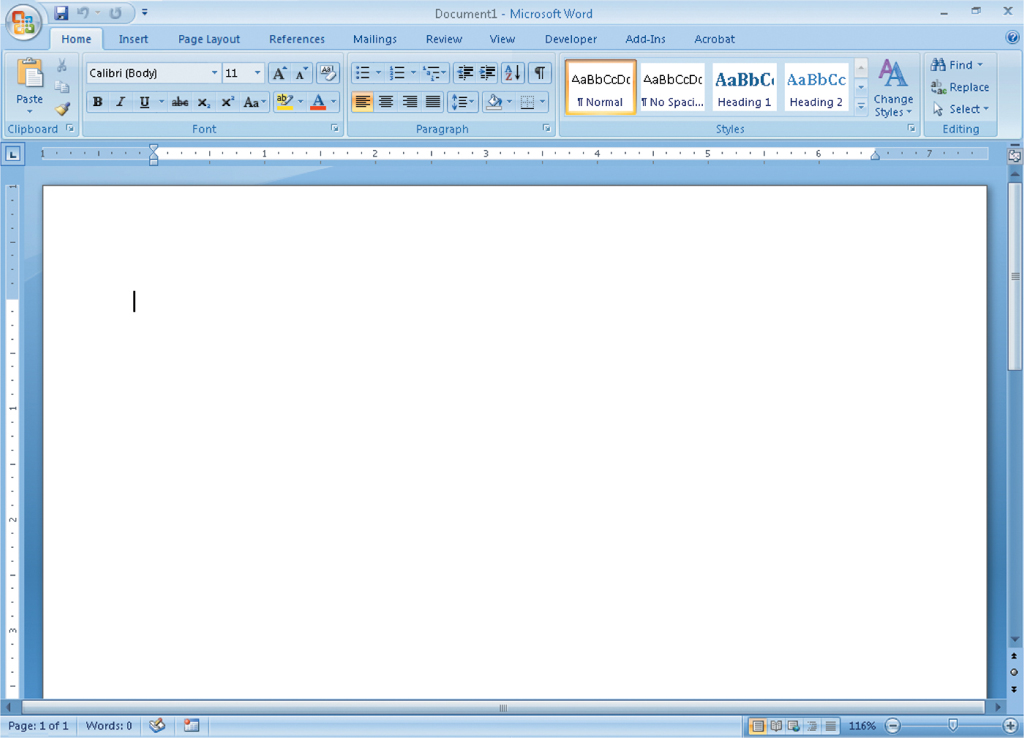 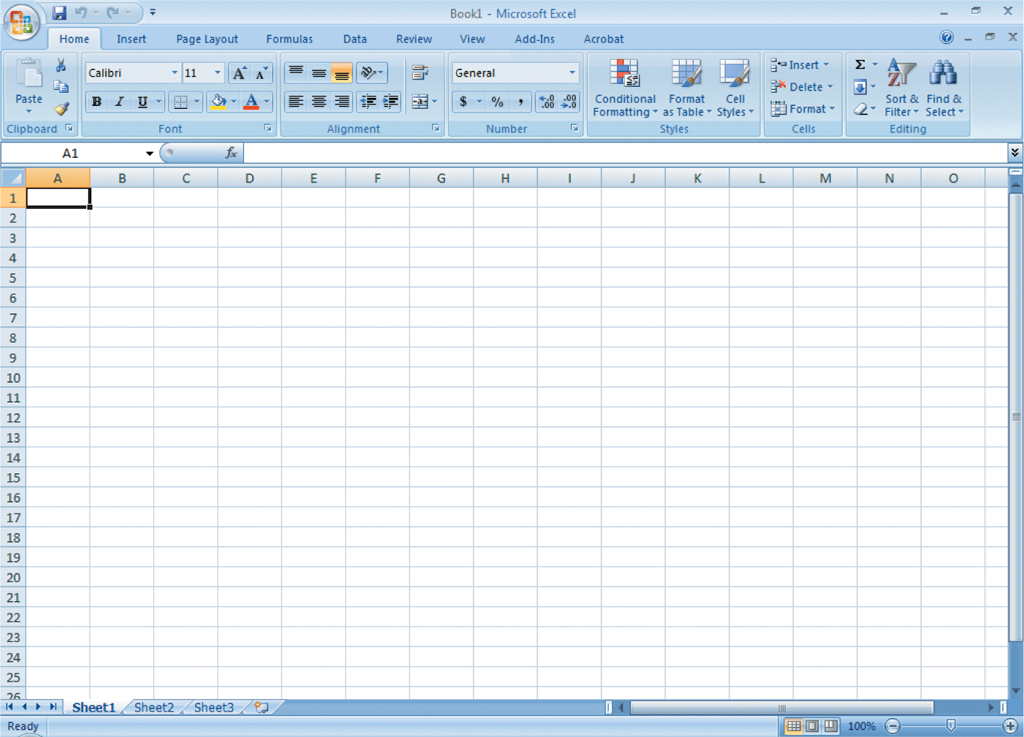 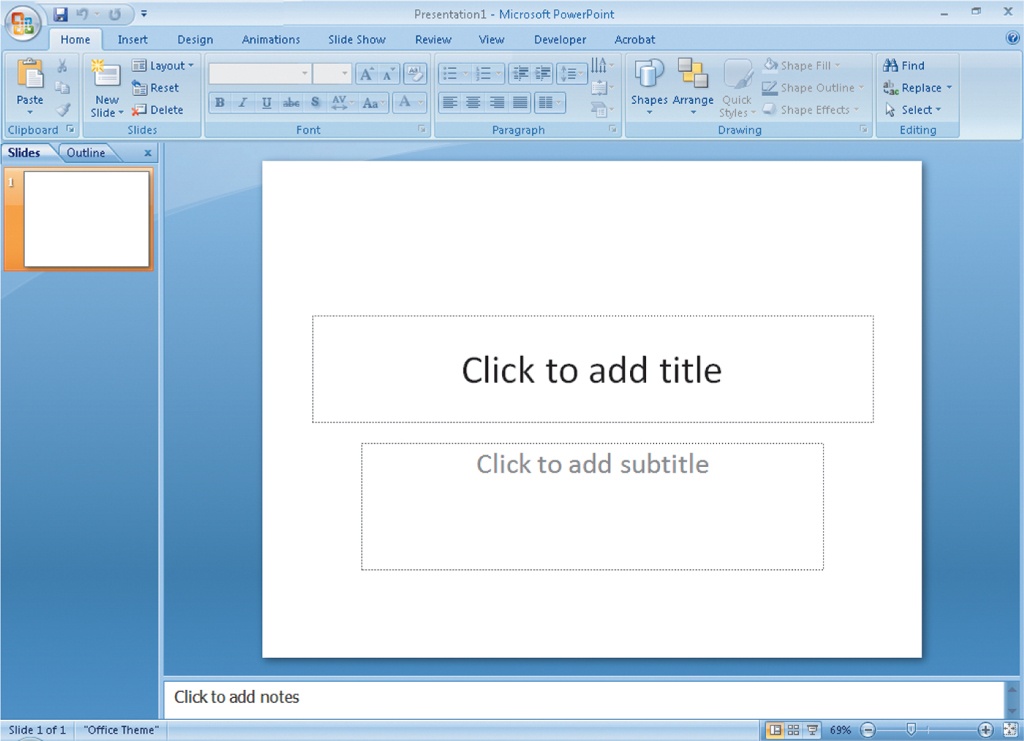 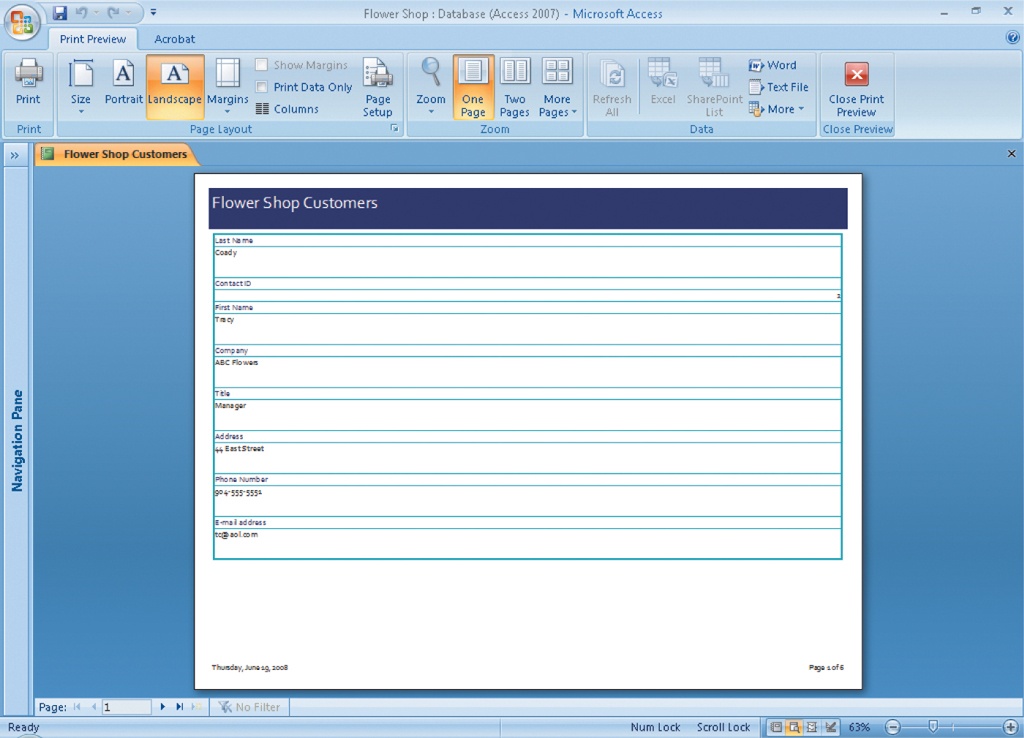 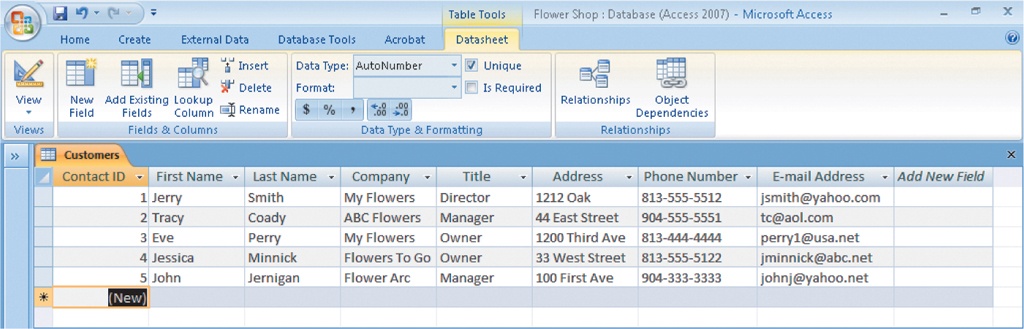 Image TypeDescriptionGIFJPGMOVMP3PNGQuickTimeSWFWAVMP4